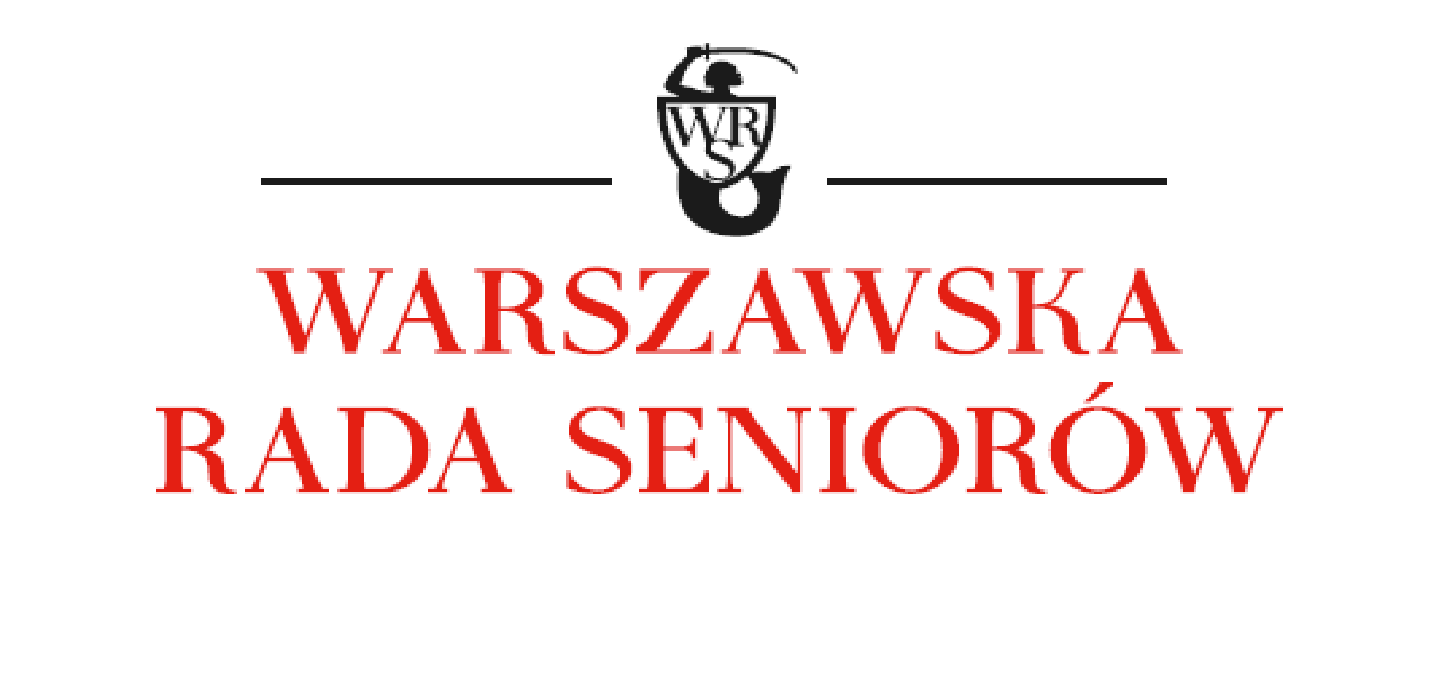 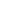 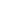 Uchwała Nr 1/2020Warszawskiej Rady SeniorówRegulamin pracy Warszawskiej Rady Seniorówprzyjęty dnia 22 stycznia 2020 r.(tekst uzupełniony i jednolity)na podstawie § 7 pkt. 3 uchwały Nr LXXXV/2188/2014 Rady Miasta Stołecznego Warszawy z 3 lipca 2014 r. w sprawie utworzenia Warszawskiej Rady Seniorów, członkowie Warszawskiej Rady Seniorów powołani Zarządzeniem nr 6726/2014 Prezydenta m.st. Warszawy z dnia 20 października 2014 roku przyjmują Regulamin Pracy Warszawskiej Rady Seniorów. Regulamin pracy przyjęty 16 grudnia 2015 r. Warszawska Rada Seniorów postanawia w całości uchylić i wprowadzić tekst uzupełniony i jednolity. Uchwałę podjęto w dniu 22 stycznia 2020 roku.Rozdział I. Postanowienia ogólne§ 1Warszawska Rada Seniorów (WRS), zwana dalej „Radą”, działa na podstawie statutu przyjętego uchwałą Nr LXXXV/2188/2014 Rady Miasta Stołecznego Warszawy z 3 lipca 2014 r. w sprawie utworzenia Warszawskiej Rady Seniorów.§ 2Rada w swoich działaniach kieruje się dobrem osób starszych.§ 3Niniejszy regulamin pracy określa strukturę oraz organizację pracy Rady.§ 4Rada ma prawo używania pieczęci i logo, określonych w Załączniku do Regulaminu. Umieszczenie logo na wszelkiego rodzaju materiałach i nośnikach wymaga uzyskania zgody Prezydium Rady.§ 5Przewodniczący Rady używa pieczątki imiennej, której wzór jest podany w Załączniku do Regulaminu.§ 6Praca w Radzie ma charakter społeczny. Członkom nie przysługuje wynagrodzenie, dieta ani zwrot kosztów związanych z pracą w Radzie.§ 7Decyzje Rady podejmowane są w formie uchwał zwykłą większością głosów, przy obecności co najmniej połowy członków Rady.§ 8Strategicznymi partnerami przy realizacji zadań Rady są rady seniorów powołane przez rady dzielnic, Rada Programu Warszawa Przyjazna Seniorom oraz warszawskie i ogólnopolskie organizacje działające na rzecz aktywizacji seniorów i budowy społeczeństwa obywatelskiego.§ 9Rada ma prawo zgłaszania do Biura Pomocy i Projektów Społecznych m.st. Warszawy wydatków wynikających z planu pracy. Zgłoszenie powinno mieć formę pisemną.Rozdział II. Zadania Rady§ 10Rada pełni funkcję konsultacyjną, doradczą i inicjatywną w zakresie:projektów aktów wydawanych przez organy m.st. Warszawy dotyczących spraw ważnych dla seniorów;integracji i wspierania środowiska osób starszych oraz reprezentowania zbiorowych interesów tych osób na zewnątrz;monitorowania potrzeb warszawskich seniorów, występowania z propozycjami rozwiązań prawnych oraz wydawania opinii i formułowania wniosków służących rozwojowi działalności na rzecz seniorów;występowania z inicjatywami likwidacji wszelkich barier ograniczających bezpieczne funkcjonowanie  osób starszych, niepełnosprawnych i chorych;rozwijania idei społeczeństwa obywatelskiego;współpracy z dzielnicowymi radami seniorów i uczestnictwo w spotkaniach na terenie dzielnic;informowania opinii publicznej o działalności rad seniorów przy wykorzystaniu w tym celu kontaktów z mediami;promowania aktywnego i zdrowego stylu życia wśród seniorów;podejmowania działań w celu przełamywania stereotypów na temat seniorów i starości, wzmacniania relacji wewnątrzpokoleniowych, jak i międzypokoleniowych;przeciwdziałania wszelkim formom dyskryminacji, przemocy i wykluczenia osób starszych ze szczególnym uwzględnieniem osób przebywających w domach pomocy społecznej, domach dziennego pobytu, zakładach opiekuńczo-leczniczych oraz placówkach dla osób bezdomnych;promowania działań ułatwiających przejście z pracy zawodowej w okres wolny od jej świadczenia;współpracy z radami seniorów z innych miast w kraju i zagranicą;podejmowania działań umożliwiających seniorom z Warszawy kontakt z Radą w sprawach wykraczających poza kompetencje rad seniorów w dzielnicach m.st. Warszawy;występowania z wnioskiem o nadawanie wyróżniającym się seniorom, organizacjom seniorskim i osobom pracującym na rzecz osób starszych i potrzebujących odznak i wyróżnień;przyznawanie wyróżnienia osobom, instytucjom i organizacjom, które poprzez swoje działania pomagają osobom starszym i potrzebującym;podejmowanie patronatów i udzielanie poparcia organizacjom, inicjatywom i działaniom służących poprawie dobrostanu seniorów;inicjowanie i organizowanie warsztatów szkoleniowych, integracyjnych i innych form działalności szkoleniowej oraz podejmowanie odpowiednich umów w tym zakresie wynikających z zadań statutowych Rady i rad seniorów w dzielnicach.Rozdział III. Struktura Rady§ 11Członkowie Rady powoływani i odwoływani są przez Prezydenta m.st. Warszawy.§ 12Rada powołuje pięcioosobowe Prezydium w składzie:  Przewodniczący, trzech Wiceprzewodniczących i Sekretarz.Prezydium wybierane jest spośród członków Rady uchwałą podjętą w trybie wskazanym w Rozdziale I §7 niniejszego Regulaminu.Odwołanie członka Rady z Prezydium następuje w trybie wskazanym w Rozdziale I §7 niniejszego Regulaminu.Osoby powołane do Prezydium pełnią funkcję do końca swojej kadencji w Radzie.§ 13Do zadań członków Rady należy:czynny i aktywny udział w pracach zespołów roboczych oraz posiedzeniach Rady;zgłaszanie propozycji zadań do rocznych planów pracy oraz tematów kolejnych posiedzeń;reprezentowanie podmiotu, który wskazał członka Rady;nawiązywanie kontaktów z podmiotami zainteresowanymi współpracą z Radą;przekazywanie informacji o działalności Rady do lokalnych środowisk senioralnych.§ 14Do zadań Przewodniczącego/ej Rady należy w szczególności:reprezentowanie Rady na zewnątrz;ustalanie terminów posiedzeń oraz proponowanego porządku obrad Rady;zwoływanie posiedzeń Rady;inicjowanie i organizowanie prac Rady, w tym ustalanie rocznych planów pracy;prowadzenie posiedzeń Rady;zapraszanie na posiedzenia Rady przedstawicieli organizacji i instytucji, które nie mają swojej reprezentacji w Radzie;współpraca z Wiceprzewodniczącymi Rady przy realizacji zadań;przygotowywanie uchwał, umów, stanowisk i opinii do akceptacji przez Radę.§ 15W przypadku nieobecności Przewodniczącego Rady obowiązki wymienione w §14 obejmuje jeden z Wiceprzewodniczących wskazany przez Przewodniczącego.W przypadku nieobecności wszystkich członków Prezydium obowiązki przejmuje najstarszy wiekiem członek Rady.§ 16Do zadań Wiceprzewodniczących Rady należy:współpraca z radami seniorów w dzielnicach Warszawy;przygotowywanie dokumentów na posiedzenia Rady;inicjowanie i organizowanie prac Rady, w tym uczestnictwo w tworzeniu rocznych planów pracy;przygotowywanie materiałów do sprawozdania rocznego.§ 17Do zadań Sekretarza Rady należy w szczególności:współpraca z Biurem Pomocy i Projektów Społecznych m.st. Warszawy;sporządzanie protokołów z posiedzeń Rady i Prezydium Rady;przygotowywanie projektów rocznych sprawozdań z działalności Rady i planów pracy oraz harmonogramów realizacji, o których mowa w niniejszym Regulaminie.§ 18Do zadań Prezydium Rady należy:przygotowanie rocznych planów pracy Rady nie później niż do końca I kwartału roku kalendarzowego;przygotowywanie zakresu tematycznego posiedzeń Rady;przygotowywanie porządku obrad Rady i materiałów na posiedzenia;zatwierdzanie protokołów, sprawozdań, uchwał, umów, opinii, wniosków i innych ustaleń przyjętych w trakcie posiedzeń Rady;zatwierdzanie i przekazywane projektów dokumentów, które będą podlegały zaopiniowaniu na posiedzeniach Rady;sporządzanie rocznych sprawozdań z działalności Rady nie później niż do końca I kwartału następnego roku kalendarzowego;wyznaczenie przedstawicieli do współpracy z podmiotami strategicznymi, w szczególności do Rady Programu Warszawa Przyjazna Seniorom;reprezentowanie oraz wyrażanie stanowisk w bieżących kontaktach na zewnątrz, nie wymagających delegacji wszystkich członków Rady;wydawanie zgody na umieszczenie logo Rady;zgłaszanie propozycji zadań Rady wymagających zapewnienia środków finansowych ze strony Urzędu m.st. Warszawy;współpraca w kwestiach organizacyjno-biurowych z Zespołem Realizacji Polityki Senioralnej Biura Pomocy i Projektów Społecznych Urzędu m.st. Warszawy;występowanie z wnioskami o przyznanie nagród, wyróżnień, dyplomów oraz dyplomów honorowych dla członków Rady za szczególne zaangażowanie.Rozdział IV. Organizacja i tryb pracy Rada§ 19Posiedzenia Rady odbywają się w miarę potrzeb, jednak nie rzadziej niż raz na kwartał.§ 20Terminy spotkań ustalane są z wyprzedzeniem miesięcznym lub wynikają z potrzeb Rady. Informacja przypominająca o terminie i miejscu posiedzenia wraz z proponowanym porządkiem obrad, przekazywana jest członkom Rady drogą  telefoniczną  lub/i  elektroniczną, co najmniej na 7 dni przed posiedzeniem. W uzasadnionych przypadkach dopuszcza się niedotrzymanie tego terminu.§ 21Projekty dokumentów, które podlegać będą opiniowaniu na danym posiedzeniu, przekazywane są drogą elektroniczną, na co najmniej 7 dni przed tym posiedzeniem. W uzasadnionych przypadkach dopuszcza się skrócenie tego terminu do 3 dni. Wersja papierowa dokumentów będzie do odebrania w Zespole Realizacji Polityki Senioralnej Biura Pomocy i Projektów Społecznych Urzędu m.st. Warszawy.   § 22Z każdego posiedzenia Rady sporządzany jest protokół, który po przyjęciu w głosowaniu przez członków Rady i zatwierdzeniu przez Przewodniczącego/cą jest zamieszczany na stronie internetowej www.senioralna.um.warszawa.pl.Uwagi członków Rady mogą być zgłaszane w formie ustnej lub pisemnej.§ 23W przypadku braku możliwości uczestniczenia w posiedzeniu Rady radny/a niezwłocznie zawiadamia o tym fakcie Prezydium.§ 24Posiedzenia Rady są otwarte. Możliwość zabrania głosu zależy od udzielenia go przez osobę przewodniczącą posiedzeniu.§ 25Członkowie podejmują decyzje w drodze głosowania zwykłą większością głosów. W przypadku równej liczby głosów decyduje głos Przewodniczącego/ej lub w razie jego/jej nieobecności osoby przewodniczącej posiedzeniu. Prawomocne podjęcie uchwał, opinii, wniosków i innych ustaleń Rady wymaga udziału minimum 50% członków Rady, w tym członka Prezydium Rady.§ 26Do realizacji zadań mogą być powoływane przez Radę lub Prezydium zespoły zadaniowe oraz eksperci Rady.§ 27W skład zespołów zadaniowych wchodzą członkowie Rady oraz osoby zaproszone.Do określonych biur Urzędu m.st. Warszawy w sprawie uzyskania informacji oraz opracowań dotyczących problematyki starszych mieszkańców stolicy mogą zwracać się tylko zespoły zadaniowe i eksperci Rady na wniosek Rady lub Prezydium.Wyniki prac zespołów zadaniowych przedstawiane są na posiedzeniach Rady.Strukturę i organizację pracy zespołów zadaniowych ustalają ich członkowie.Praca zespołów zadaniowych i ekspertów wspierana jest organizacyjnie przez Biuro Pomocy i Projektów Społecznych m.st. Warszawy.Rozdział V. Współpraca z Zespołem Realizacji Polityki Senioralnej Biura Pomocy i Projektów Społecznych Urzędu m.st. Warszawy§ 29Obsługę administracyjno-biurową oraz miejsce spotkań Rady zapewnia Biuro Pomocy i Projektów Społecznych Urzędu m.st. Warszawy.§ 30Do współpracy z Radą wyznaczony jest Zespół Realizacji Polityki Senioralnej w Biurze Pomocy i Projektów Społecznych Urzędu m.st. Warszawy, który współpracuje z Prezydium Rady.§ 31Do szczególnych kwestii w ramach współpracy należy:dbałość o zgodność formalno-prawną kadencji i składu członków ze statutem Rady;zapewnienie odpowiednich warunków lokalowo-technicznych dla posiedzeń Rady;terminowe przekazywanie informacji o posiedzeniach do wszystkich członków Rady;przekazywanie projektów dokumentów, które będą podlegały zaopiniowaniu przez Radę;informowanie o wszelkich sprawach związanych z działalnością Rady;przekazywanie korespondencji adresowanej do Rady wpływającej do Urzędu m.st.  Warszawy oraz na adres poczty elektronicznej wrs@um.warszawa.pl;umieszczanie informacji o działalności Rady na stronie internetowej www.senioralna.um.warszawa.pl;gromadzenie dokumentacji związanej z działalnością Rady, w tym protokołów i list obecności z posiedzeń Rady;uczestnictwo w posiedzeniach Rady.Rozdział VI. Postanowienia końcowe§ 32Zmiany w regulaminie pracy, w drodze uchwały, podejmują członkowie Rady kwalifikowaną większością głosów (tj. 2/3), przy obecności, co najmniej połowy uprawnionych do głosowania.§ 33Regulamin wchodzi w życie z dniem jego uchwalenia przez Radę.Zmian Regulaminu dokonuje się w trybie przewidzianym dla jego nadania.Data i miejsce przyjęcia uchwały: 22.01.2010 r., WarszawaPrzewodnicząca Rady…………………………………………………….Małgorzata Żuber-Zielicz – Przewodnicząca WRSZałącznikdo Regulaminu pracy Warszawskiej Rady Seniorów1. Pieczęć Warszawskiej Rady Seniorów2. Pieczątka imienna Przewodniczącego/ej Warszawskiej Rady Seniorów3. Logo Warszawskiej Rady Seniorów